Фонд “Общественное мнение”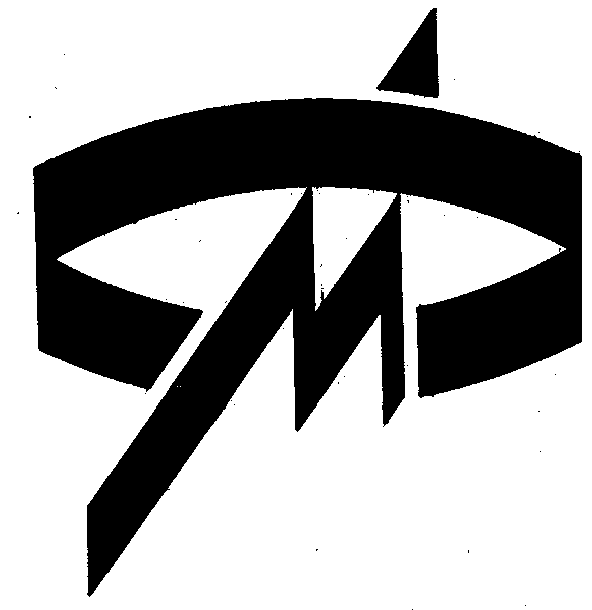 Темы:1. Е.Примаков: претендент поневоле?2. Молодым везде у нас дорога?1. Е.Примаков: претендент поневоле?Несмотря на неоднократные заявления Е.Примакова о том, что участие в президентских выборах 2000 года не входит в его планы, "президентский" рейтинг премьера неуклонно растет. Сегодня уже 13% респондентов утверждают, что проголосовали бы за него, если бы выборы состоялись в ближайшее время (в то время как две недели назад таковых было 9%).Одной из важнейших предпосылок роста популярности главы правительства является то, что он, как никакой другой персонаж российской политической арены, находится в фокусе общественного внимания. В качестве "ньюсмейкера" премьер лидирует безоговорочно: свыше половины респондентов, назвавших тех или иных политиков, чьи действия и высказывания произвели на них впечатление на протяжении последней недели, упомянули Е.Примакова. Причем сторонники всех реальных претендентов на президентский пост проявили сейчас к нему больший интерес,  чем к "своим" кандидатам, – ситуация, кажется, беспрецедентная.Вопрос: "Действия и высказывания каких политиков* за последнюю неделю привлекли Ваше внимание, запомнились Вам?"*Здесь приведены данные только о тех политиках, имена которых упоминались чаще всего.Несмотря на столь пристальный интерес к фигуре премьера, только 16% опрошенных знали (еще 22% – "что-то слышали") о том, что многие российские граждане, согласно результатам опросов, готовы отдать свои голоса за Е.Примакова на президентских выборах, тогда как 55% респондентов  впервые услышали об этом от интервьюеров. Более широкое распространение этой информации может содействовать, вероятно, еще большему повышению рейтинга премьера: известно, что избиратели нередко отказывают в поддержке политикам, которым они симпатизируют, если считают последних заведомыми аутсайдерами, и предпочитают голосовать за "проходных", хотя, возможно, и несколько менее устраивающих их кандидатов. Во всяком случае, респонденты, заявившие о своей готовности проголосовать за Е.Примакова, продемонстрировали значительно большую осведомленность о его популярности, чем остальные: только 36%  из них не знали, что опросы сулят премьеру массовую поддержку в случае его участия в президентских выборах, тогда как 31% респондентов определенно знали об этом и еще 28% – "что-то слышали". Следует отметить, что, несмотря на количественный рост потенциального электората Е.Примакова в течение последних недель, его социально-демографические характеристики (сверхпредставленность женщин и пожилых людей, "среднестатистические" показатели по образовательному критерию и уровню урбанизированности) остаются практически неизменными. Это обстоятельство дает, пожалуй, некоторые основания полагать, что рост "президентского" рейтинга премьера свидетельствует не только о массовых симпатиях к нему, но и, действительно, о формировании относительно устойчивого ядра его электората. Впрочем, делать определенные выводы по этому вопросу еще рано.Особый интерес для анализа политических перспектив Е.Примакова представляет отношение респондентов к его заявлению (отнюдь не первому) о нежелании выставлять свою кандидатуру на президентских выборах.Вопрос: "На этой неделе Е.Примаков заявил, что не собирается баллотироваться на пост президента России. Как Вы относитесь к этому решению – одобряете или не одобряете?"На первый взгляд может показаться, что эти данные очерчивают границы электорального потенциала премьера: если 19% респондентов осуждают его позицию, то это, казалось бы, означает, что они при определенных обстоятельствах могли бы проголосовать за него, и если 46% одобряют отказ от выдвижения, то на их голоса премьер рассчитывать не может.Однако в действительности дело обстоит совершенно иначе.Вопрос: "На этой неделе Е.Примаков заявил, что не собирается баллотироваться на пост президента России. Как Вы относитесь к этому решению – одобряете или не одобряете?"Избиратели, намеренные голосовать за Е.Примакова, если он выдвинет свою кандидатуру, одобряют его заявление об отказе баллотироваться почти так же часто, как и осуждают это заявление. Такая   позиция выглядит, разумеется, алогично, но смысл ее вполне очевиден: испытывая глубочайшую антипатию к власти как таковой, значительная часть российских граждан решительно осуждает стремление к ней. Отсюда – парадоксальное желание доверить власть тому, кто не проявляет ни малейшего намерения ею обладать. Кстати, популярность Е.Примакова в немалой степени связана, очевидно, с тем, что он занял  премьерское кресло с видимой неохотой.Но из этого следует, что позиция политика, которого и СМИ, и большая часть политической элиты, и – чем дальше, тем больше – избиратели воспринимают как потенциального кандидата на президентский пост и который в то же время отмахивается от подобных предположений как от абсурдных "по определению", – в высшей степени политически рентабельна. Отметим, что отказ Е.Примакова баллотироваться одобряют 46% опрошенных, а заявляют о том, что ни при каких обстоятельствах не проголосуют за него, – только 5%.Причем особой уверенности в том, что премьер не изменит своего решения, у респондентов нет: 32% опрошенных полагают, что он все же будет баллотироваться, 30% – придерживаются противоположной точки зрения, а остальные затрудняются ответить на соответствующий вопрос. Из приведенного анализа ясно, что вплоть до начала избирательной кампании статус "претендента поневоле" выгодно отличает Е.Примакова от других российских политиков "первого ряда" и обеспечивает дополнительный "запас прочности" возглавляемому им правительству.  2. Молодым везде у нас дорога?Из опрошенных российских граждан 58% полагают, что "на ответственных постах в государственных органах управления должно быть больше молодых людей, чем сейчас", и только 24% – что там "должно быть больше солидных, пожилых людей". Столь ощутимое преобладание установки на "омоложение" власти ни в коей мере не является, впрочем, реакцией на недавнее "повзросление" российского правительства: в июне 1997 года, когда респондентам был задан тот же вопрос, первую точку зрения поддержали 65%, а вторую – лишь 19% респондентов.Между тем, летом прошлого года "костяк" российского правительства составляли "команды" А.Чубайса и Б.Немцова, состоявшие преимущественно из весьма молодых министров и вице-премьеров. И, что особенно существенно, в новостных и аналитических программах телевидения, по которым гражданин фактически судит о составе правительства, оно, как правило, было представлено гораздо более молодыми людьми, чем сегодня. К тому же само понятие "молодые реформаторы", то и дело – с различными интонациями – употреблявшееся сторонниками и критиками правительства, постоянно напоминало гражданам о возрасте его ключевых фигур.Казалось бы, с формированием ныне действующего кабинета пожелания тех, кто хотел бы видеть на ответственных постах "солидных, пожилых людей", в значительной мере удовлетворены, а установка на "омоложение" власти обрела, напротив, некоторую актуальность. Однако ее популярность не возросла, а снизилась.Стало быть, позиции наших сограждан по этому вопросу практически не связаны с тем, какое поколение реально доминирует в высших эшелонах власти. Дело в ином: сегодня респонденты склонны несколько меньше, чем в прошлом году, доверять молодежи, когда речь заходит об управлении страной. Объясняется это, очевидно, и массовыми симпатиями к новому премьеру, и августовским провалом совсем уже юного правительства С.Кириенко.Вопрос: "Как Вы думаете, люди какого возраста способны наиболее успешно, эффективно решить сегодняшние проблемы России?"Следует учесть, что этот вопрос был задан респондентам непосредственно после того, как у них спросили, какое поколение должно быть шире представлено в органах государственного управления. Поэтому можно не сомневаться, что сравнивая возможности различных возрастных когорт, опрошенные имели в виду их участие в решении "проблем России" именно в качестве представителей власти. И если еще летом прошлого года респонденты примерно поровну делили свое доверие между теми, кто моложе 40, и теми, кто старше этого возраста, то сейчас потенциал вторых оценивается значительно выше. Лишь наиболее молодые граждане и сегодня предпочитают видеть своих ровесников "у руля" страны. Вопрос: "Как Вы думаете, люди какого возраста способны наиболее успешно, эффективно решить сегодняшние проблемы России?"Но при этом доля респондентов, полагающих, что управлять страной должны преимущественно те, кому за 50, весьма незначительна: даже среди уже перешагнувших этот рубеж лишь 13% опрошенных высказываются в пользу старшего поколения. Судя по приведенным данным, возрастной состав сегодняшнего правительства более или менее устраивает большинство наших сограждан.И в то же время в ситуации "жесткого" выбора между двумя взаимоисключающими стереотипами большинство респондентов – в том числе и сравнительно пожилых – вполне определенно высказываются в пользу "омоложения" власти.Вопрос: "С каким из двух приведенных ниже суждений Вы бы скорее согласились?"Отметим, что суждения респондентов по этому вопросу имеют, несомненно, некоторую идеологическую окраску – молодость ассоциируется со склонностью к реформаторству, пожилой возраст – с консерватизмом. Тем не менее даже коммунистический электорат достаточно уверенно – хотя и далеко не столь решительно, как сторонники Г.Явлинского и Ю.Лужкова, – высказывается за "омоложение".Похоже, таким образом, что российское общество не испытывает ни малейшей ностальгии по геронтократии, и в то же время – постепенно изживает модную в последние годы и несколько иррациональную веру  в то, что приход к власти молодых людей является едва ли не универсальным ключом к повышению ее эффективности.ВсеСреди электоратовСреди электоратовСреди электоратовСреди электоратовЗюгановаЛебедяЛужковаЯвлинскогоЕ.Примаков 2131252225Ю.Лужков6671510Г.Зюганов621333А.Лебедь451423Г.Явлинский443518никто, затр. Ответить6045535647ВсеСреди электоратовСреди электоратовСреди электоратовСреди электоратовЗюгановаЛебедяЛужковаЯвлинскогомне это безразлично16914168одобряю4648585160не одобряю1924152220затр. ответить2019131113ВсеЭлекторат Примаковамне это безразлично167одобряю4635не одобряю1941затр. ответить2017Июнь 1997 г.Октябрь 1998 г.15-20-летние0120-30-летние4330-40-летние393140-50-летние434850-летние и старше58возраст значения не имеет65затр. ответить35ВсеВозрастВозрастВозраст18-35 лет36-50 летстарше 50 лет15-20-летние111120-30-летние342130-40-летние3147252040-50-летние4834565450-летние и старше83713возраст значения не имеет5655затр. ответить5646ВсеВозрастВозрастВозрастСреди электоратовСреди электоратовСреди электоратовСреди электоратов18-35 лет36-50 летстарше 50 летЗюга-новаЛебедяЛужковаЯвлин-скогона ответственных постах в государственных органах управления должно быть больше молодых людей, чем сейчас5866604951626873на ответственных постах в государственных органах управления должно быть больше солидных, пожилых людей, чем сейчас2420213136271816